Информация для заказаСправка [1, 2]Железо присутствует в организме как компонент гемоглобина и миоглобина, а также связанное с трансферрином, для его транспорта в плазме и накопления в виде ферритина. Увеличение концентрации железа может наблюдаться при гемохроматозе и повреждениях печени. Пониженный уровень железа может быть обусловлен анемией, вызванной недостаточностью всасывания (синдромом мальабсорбции) при желудочно-кишечных заболеваниях, а также потерей крови при желудочно-кишечных и сильных менструальных кровотечениях. Более подробную информацию для оценки состояния железа в организме может дать определение трансферрина и ферритина.МетодФотометрический тест с использованием ферена.Принцип определенияСвязанное с трансферрином железо отщепляется в кислой среде в виде трёхвалентного железа и затем восстанавливается до двухвалентного в присутствии аскорбиновой кислоты. Двухвалентное железо образует с ференом окрашенный синий комплекс. Его поглощение при 595 нм прямо пропорционально концентрации железа в пробе.                                      Аскорбиновая к-та, БуферТрансферрин(Fe3+)2 -------------------------------------►2 Fe2+ + ТрансферринFe2+ + 3(Ферен) --►Комплекс Fe2+-ферен (синий)РеагентыКомпоненты и их концентрации в реакционной смесиСтабильность и хранениеРеагенты стабильны до конца месяца, указанного в сроке годности, при хранении при 2–8°С. Не допускать загрязнения. Не замораживать реагент! Реагент 2 беречь от света!Стандарт стабилен до конца указанного месяца истечения срока годности при хранении при 2–25°C.Меры предосторожности1. Так как железо – вездесущий ион, особые меры предосторожности должны предприниматься против случайного загрязнения. Использовать только одноразовое оборудование во избежание загрязнения соединениями железа. Стеклянную посуду промывать раствором HCl и большим количеством деионизированной воды.2. Следовать мерам предосторожности, соблюдаемым при использовании лабораторных реагентов.Обезвреживание отходовВ соответствии с местными правилами.Подготовка реагентовЗапуск реакции субстратомРеагенты и стандарт готовы к использованию.Запуск реакции образцомСмешать 4 части реагента 1 с одной частью реагента 2 (например, 20 мл R1 + 5,0 мл R2) = монореагент.Стабильность монореагента:Монореагент хранить в темноте!Необходимые материалы, не включенные в набор• 0,9% раствор NaCl.• Общее лабораторное оборудование.Исследуемые образцы• Сыворотка • Гепаринизированная плазма.Для минимизации гемолиза сыворотка должна быть отделена в течение 2 часов после забора крови.Стабильность сыворотки [3]:Загрязненные образцы хранению не подлежат.Процедура определенияАдаптации к автоматизированным системам запрашивайте дополнительноЗапуск реакции субстратом	ΔА = (А2–0,82А1) образца/стандарта –  (А2–0,82А1)холостой пробы.Фактор 0.82 компенсирует уменьшение адсорбции при добавлении реагента 2. Фактор рассчитывается следующим образом: (объем образца + объем R 1)/общий объем. Эта компенсация необходима при использовании большого объема образца.Запуск реакции образцом.РасчетПо стандарту или калибраторуЖелезо (мкг/дл) =  х Конц.станд./кал.[мкг/дл].Фактор конверсииЖелезо (мкг/дл) х 0,1791 = (мкмоль/л).Калибраторы и контролиДля калибровки автоматических фотометрических систем рекомендуется комплект калибраторов TruCal U. Для внутреннего контроля качества необходимо измерять с каждой серией проб контрольные пробы DiaSys TruLab N и TruLab P.Рабочие характеристикиДиапазон измеренийТест был разработан для определения концентраций железа в пределах диапазона измерения от 5,0 до 1000 мкг/дл (0,9–179 мкмоль/л). Если значение превосходит верхний предел, необходимо развести пробу в соотношении 1:2 раствором NaCl (9 г/л) и умножить результат на 3.Специфичность/ПомехоустойчивостьНе наблюдалось интерференции со связанным и несвязанным билирубином при концентрациях до 60 мг/дл, гемоглобином при концентрациях до 100 мг/дл, липемией при концентрациях триглицеридов до 2000 мг/дл, медью при концентрациях до 200 мкг/дл и цинком при концентрациях до 400 мкг/дл.Чувствительность/Пределы определенияНижний предел определения составляет 2,0 мкг/дл (0,4 мкмоль/л).Воспроизводимость(число измерений n = 20)Нормальные величины [6] Литература1. Wick M. Iron metabolism and its disorders. In: Thomas L., editor. Clinical laboratory diagnostics. 1st ed.; Frankfurt: TH-Books Verlagsgesellschaft; 1998, p. 268–73.2. Fairbanks V.F., Klee G.G. Biochemical aspects of hematology. In: Burtis C.A., Ashwood E.R., editors. Tietz Textbook of Clinical Chemistry. 3rd ed.; Philadelphia: W.B Saunders Company; 1999, p. 1642–1710.3. Guder WG, Zawta B et al. The Quality of Diagnostic Samples. 1st ed. Darmstadt: GIT Verlag; 2001; p. 34-5.4. Higgins T. Novel chromogen for serum iron determinations. Clin. Chem., 1981, 27, p. 1619.5. Artiss J.D., Vinogradov S., Zak B. Spectrophotometric study of several sensitive reagents for serum iron. Clin. Biochem., 1981, 14, p. 311–315.6. Thomas L. Clinical Laboratory Diagnostics. 1st ed.; Frankfurt: TH-Books Verlagsgesellschaft; 1998, p. 273–275.Разрешено к обращению на территории Российской Федерации     РУ № ФСР 2011/11408Система менеджмента качества сертифицирована на соответствие требованиям:  ISO 9001:2008, EN ISO 13485:2012, ГОСТ ISO 9001-2011, ГОСТ ISO 13485-2011      Допущено к обращению на территории Европейского Союза 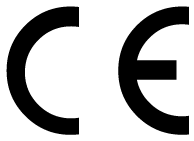 Авторизованный представитель ЗАО «ДИАКОН-ДС» в ЕСCE-partner4UESDOORNLAAN 13, 3951DB MAARN, THE NETHERLANDSИзготовительЗАО «ДИАКОН-ДС»142290, Московская область, г. Пущино, ул. Грузовая, д. 1а.По лицензии «DiaSys Diagnostic Systems GmbH», Alte Strasse 9, 65558 Holzheim, Germany. Alte Strasse 9, 65558 Holzheim, Germany.Кат. №ФасовкаSB 10 191 021R1 2х68 мл + R2 2х17 мл ++ 1х3 мл стандартSB 10 191 022R1 6х68 мл + R2 6х17 мл ++ 2х3 мл стандартR1:Ацетатный буфер, моль/л (pH 4,5)1R1:Тиомочевина, ммоль/л120R2:Аскорбиновая кислота, ммоль/л240R2:Ферен, ммоль/л3R2:Тиомочевина, ммоль/л120Стандарт,мкг/дл (мкмоль/л):100 (17,9)1 месяцпри 2 – 8°C1 неделяпри 15 – 25°C2 дняпри 4–8°C6 днейпри 20–25°C6 месяцевпри Длина волны, нм595, 600, Hg 623Длина опт. пути, см1Температура, °C20 – 25/37Измерениеотносительно холостой пробыХолостая
пробаХолостая
пробаОбразец/
стандартОбразец/стандарт, мкл––100Деионизированная вода, мкл100100–Реагент 1, мкл100010001000Перемешать, через 1–5 мин измерить поглощение (A1), затем внести:Перемешать, через 1–5 мин измерить поглощение (A1), затем внести:Перемешать, через 1–5 мин измерить поглощение (A1), затем внести:Перемешать, через 1–5 мин измерить поглощение (A1), затем внести:Реагент 2, мкл250250250Перемешать и через 10 мин измерить поглощение (A2).Перемешать и через 10 мин измерить поглощение (A2).Перемешать и через 10 мин измерить поглощение (A2).Перемешать и через 10 мин измерить поглощение (A2).Холостая
пробаОбразец/
стандартОбразец/стандарт, мкл–100Деионизированная вода, мкл100–Монореагент, мкл10001000Перемешать и через 10 мин измерить поглощение (ΔA).Перемешать и через 10 мин измерить поглощение (ΔA).Перемешать и через 10 мин измерить поглощение (ΔA).Кат. №ФасовкаTruCal U5 9100 60 10 0601х3 млTruLab N5 9000 60 10 0601х5 млTruLab P5 9050 60 10 0601х5 млОбразецСреднеарифметическое значение, ммоль/лSD, ммоль/лCV, %ВнутрисерийнаяВнутрисерийнаяВнутрисерийнаяВнутрисерийнаяОбразец 198,01,001,02Образец 21642,011,22Образец 32162,110,98МежсерийнаяМежсерийнаяМежсерийнаяМежсерийнаяОбразец 185,82,132,48Образец 21443,162,19Образец 31953,861,98Дети:мкг/длмкмоль/л2 недели63 – 20111 – 366 месяцев28 – 1355 – 2412 месяцев35 – 1556 – 282 – 12 лет22 – 1354 – 24Женщины:25 лет37 – 1656,6 – 29,540 лет23 – 1344,1 – 24,060 лет39 – 1497,0 – 26,7Беременные женщины:12 недель беременности42 – 1777,6 – 31,6перед родами25 – 1374,5 – 24,56 недель после родов16 – 1502,9 – 26,9Мужчины:25 лет40 – 1557,2 -  27,740 лет35 – 1686,3 – 30,160 лет40 – 1207,2 – 21,5